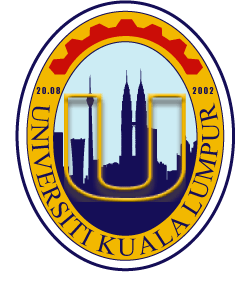                    UNIVERSITI KUALA LUMPUR (UNIKL MICET)                   CPD 39806 FINAL YEAR PROJECT (FYP DIPLOMA)              (INFORMATIONAL WRITING)*Please include FYP Approval Centralise Submission Form as your front coverFYP TITLE: INTRODUCTION (BACKGROUND RESEARCH) OBJECTIVE & SCOPE METHODOLOGY (DIAGRAM WORKFLOW) CONCLUSION (EXPECTATION) GANTT CHART